﹏﹏﹏﹏﹏﹏﹏﹏﹏﹏﹏﹏﹏﹏﹏﹏﹏﹏﹏﹏﹏﹏﹏﹏﹏﹏﹏﹏﹏﹏目　　次壹、總統令一、任免官員	2二、授予勳章	9三、明令褒揚	9貳、總統及副總統活動紀要一、總統活動紀要	11二、副總統活動紀要	12﹏﹏﹏﹏﹏﹏﹏﹏總統令﹏﹏﹏﹏﹏﹏﹏﹏任命林俊清、吳敏慧為簡任公務人員。任命陳立芬、鍾淑惠為簡任公務人員。任命吳學夫、張素珍、朱定樑、劉永金、顏成安、劉至剛、魏武群、張序立、蔡健崇、汪志明、林金生、張傳志、薛國鼎、謝雯欽、戴春成、高吉川、陳慧明、張自然、廖崇賢、林添進、成尚華、吳敬垣為簡任公務人員。任命盧詩丁、林青青為簡任公務人員。任命陳海根、康智育、蘇黎茹、林文雄、傅立祥、吳誌中、郭清水、黃威龍、邱素珍、林賜忠、楊熾宗、康志福為簡任公務人員。任命吳依婷、林鳳君為簡任公務人員。任命林育如為簡任公務人員。任命李家珍為簡任公務人員。任命游文昌、趙素琴、王蘇佳為簡任關務人員。任命黎曉鶯、朱巧雯、賴晟暐、蔡詔閔、莊皓程、蔡洺彥、何宗弘、徐志佳、張簡素芬、莊立昇、侯景尹、陳昌祺、江沁靜、賀宇聲為薦任公務人員。任命劉育勳為薦任公務人員。任命姚孟辰為薦任公務人員。任命王若蓁、謝旻耕、陳美惠、李晏旻、梁銘裕、顏翠亭為薦任公務人員。任命林宗翰、蔡沛宏、王瑞賓、鄭釗政、張書懷、張簡勝朗、陳彥丞、簡明昭、張平順、林育宏、楊勝夫、王廉、彭冠榮、廖栢一、游博堯、邱昀標、廖思羽、鄭光棋、林琬儒、陳玉龍、楊庶鳳、周香谷、林幸儀、徐興華、賴嘉信、黃意惠、周晏伃、鄭如珊、張智翔、林琦偉、李思翰、黃芹恩、黃裕冠、蔡煥暘、李尚軒、許倖槙、涂曦之、張隆傑為薦任公務人員。任命蔡寶勳、游美慧為薦任公務人員。任命陳伊秀、鄭傑仁、陳心穎、賴武德、陳白榆、習家慶、洪得馨、呂映辰、徐志鵬、羅瑩書、陳正熙、陳懋琦、陳仙州、趙榮宗、賴至慧、廖雲枝、曾進忠、黃昭益、藍婉榕、陳恆瑩、林天送、何智能、王午翔、劉法親、張為任、馮張斌、何明庭、林芳如為薦任公務人員。任命林敬諺、謝佩庭為薦任公務人員。任命李怡芬、王淑美、胡晉賢、李泰縓、詹欽槐、曾立中、王顏梅、劉藝帆、何彩瑀為薦任公務人員。任命劉易昇、程昱晃、李克和、李允中、賴俊任、游欣翰、林欣怡、葉瑞卿、黃意如、曹惟揚、藍瑞儀、楊碧雲、徐宏維、鄭玉堂、蔡震國、藍淑琪、陳建明、張菩樹、施宏輝、王玉璘、郭培凱、黃瓊萩、許家寅、侯致中、許毓棋、鄭建宏、李進成、黃英爵、陳鵬木、郭婷甄為薦任關務人員。任命李紹慈、葉莉馨、許淳皓、周益誠、黃美華、吳綝泓、倪中彥、李明志、高雋為委任公務人員。任命李宜真為委任公務人員。任命蔡婉懿、沈美慧、曾泊維、劉燿誠、史偉仁、張勝一、吳靖瑄、謝智雯、蔡秉翰為委任公務人員。任命黃信維、王銘儀為委任公務人員。任命陳靜婷、李念龍、史佳玲、郭鴻智、林泉盛、周日榮、陳泊瑋、簡高玄、魏昱元、高如慧、楊婷婷、張雅茹為委任公務人員。任命洪峯聖、周稚庭、賴宛青、周佩怡、許立穎、范光濠、林志遠、吳靜儀、曾琬育為委任公務人員。任命朱奕帆為委任公務人員。任命游上輝為委任公務人員。任命蕭伯興為委任公務人員。任命曲尤明、鄭喬尹、龔士哲、潘金妮、黃文財、陳信安為委任公務人員。任命郭峯明、何斌明為委任關務人員。任命林秀怡、王萬鈞、陳牧均、郭凱裕、蘇秦永、林志隆、王重凱、彭廣吉、林益豪、黃敬淳、洪政洋、莊博耀、潘弘祥、林志忠、劉景昆、吳欣懋、李振威、林育鋐、羅名良、李矼峻、林登尉、李鴻偉、許喬勝、賴韋成、陳政淵、黃佳凌、楊政達、沈佳鴻、陳咨輔、謝卓倫、郭孟軒、黃文仁、陳建宏、陳炳宇、黃圖強、李柏宏、傅士城、簡銘賢、林柏樺、鄭敬霖、洪薇茜、許睿庭、李佳玟、朱桂瑩、黃馨誼、林嘉倩、廖振凱、李宗盈、張克翰、蔡其威、顏名宏、林冠宏、劉明杰、劉瑞顯、黃弼鋒、黃世鐘、楊富傑、劉先蓉、劉韋壯、薛印程、林銘展、宋致良、郭康筌、羅家翔、曾偉倫、陳湛典、鍾侑　、李政翰、林志昂、陳政安、吳健鵬、鄭彥邦、鍾享昇、黎卋翔、張哲瑋、楊志偉、胡家鈞、林政彥、簡甄儀、許鈞浩、張志銘、方振偉、邱泓硯、王健榕、張莘平、黃鈺婷、呂昀庭、林　淳、黃志順、陳國安、王裕翔、謝耀德、李嘉祥、劉信毅、胡君杰、何家緯、黃彥竣、郭峻誠、吳烈帆、陳銘圳、何國誌、鍾志崗、柯璁竫、李彥陞、陳常輔、張鈞凱、楊琇惠、范立騰、邱琳芬、葉玉慈為委任公務人員。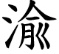 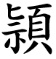 任命張介欽為福建連江地方檢察署檢察長，楊秀蘭、朱兆民為臺灣高等檢察署主任檢察官。任命林蔚宣、鄧友婷為檢察官。總　　　統　蔡英文
行政院院長　蘇貞昌任命黃舒梅、黃明輝、陳韋成、王奕舜、張凱智、郭承楷為警正警察官。總　　　統　蔡英文
行政院院長　蘇貞昌任命邱麗娟、周繼祖、李擇仁、陳國欽、莊茂坤、王坤南為簡任公務人員。任命葉家源為簡任公務人員。任命洪清淵、童啓銘、鄭錦文為簡任公務人員。任命林淑玲、徐守全、江明山、黃貴財為簡任公務人員。任命凃素真為簡任公務人員。任命田玲瑚為簡任公務人員。任命吳雅玲為簡任公務人員。任命劉登忠為簡任公務人員。任命李添慶為簡任公務人員。任命劉孟政為簡任公務人員。任命王垣坤為簡任公務人員。任命鄭振利、丁千祝、蔡忻芸、高鳳英、簡肇緯、林歆恩、康育瑩、簡宜俊、邱　緻、張綵琳、陳玉文、周宇威、林岑燕、謝秉宸、林柏廷、張鎮元、胡鈺苹為薦任公務人員。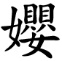 任命詹淑惠、殷儀君、熊珮崢、林根興、康新詠、吳保熠、方莊嬌、簡劭恩、郭婉鈴、李金津、張玲玲、莊莉菁、沈祁、賴妮瑄、馮翠英、蘇志展、黃睦鈞為薦任公務人員。任命李汝卿、陳姿蓉、彭誌傑、陳德恩為薦任公務人員。任命徐素珍、王春美、洪健仁、許仁瑋、紀榆妡、衛亦凡、康芳慈、陳宏宇為薦任公務人員。任命周于詩、陳怡瑄、邱麗容、謝桓鈞為薦任公務人員。任命蔡振昌、劉千芃、蔡孟哲、蘇羿婷、陳紜佑、葛瑋璿、林于喬、朱蓮竹、張譯心為薦任公務人員。任命游晶晶、李其樺為薦任公務人員。任命簡子淩、何彩鈺、邱錦美、王俊驊為薦任公務人員。任命郭曉芬為薦任公務人員。任命鍾春妮、陳春憶為薦任公務人員。任命陳玲微、李佳蓉、鄭隔、岳麗如為薦任公務人員。任命詹惠如、吳宗遇、張瑞林為薦任公務人員。任命謝志勝為薦任公務人員。任命賴正存、張美芳為薦任公務人員。任命江金妮為薦任公務人員。任命洪琤惠、吳佩芬、陳俐均、王崧任、陳金源、尤月伶、李哲愷、陳榆婕、蕭皓雯、張秀美、朱耘辰為薦任公務人員。任命王浩軒為薦任公務人員。任命陳家慶為薦任公務人員。任命黃淑媛為薦任公務人員。任命許國彬、沈怡欣為薦任公務人員。任命范雅然、鄭為中、江宓輶、羅濟斌、柯俊廷、馮景瑋、黃柏鈞、林琬晴為委任公務人員。任命張博皓、蔣佩玟、黃宜郡、周枝興、張育嘉為委任公務人員。任命蔡謹蓮、黃貞霖、陳信文、施欣怡、洪舜德、趙萬霖、賴庭男為委任公務人員。任命曾忠偉、顏淑芳、賴屏妃為委任公務人員。任命陳品丞、賴紀晴為委任公務人員。任命楊奇、李宥靜、林慧婷、陳奕安、洪志恒、葛雨婕為委任公務人員。任命蔡心博、方文男、蔡欣佑、陳啓文、吳俐萱為委任公務人員。任命歐秉璿、林玉如、蕭憲隆、宋昭宏為委任公務人員。任命張凱雯、劉欣惠為委任公務人員。任命翁仕誠、葉宛婷為委任公務人員。任命陳佳渝、江昕潔為委任公務人員。任命鍾佳蒨、李美燕為委任公務人員。任命阮豐明為委任公務人員。任命黃鴻裕為委任公務人員。任命蔡美華、蕭淑文、陳庭芳為委任公務人員。任命呂正守為委任公務人員。任命張向安為委任公務人員。任命林芸聿、李宜黛、施虹茹為委任公務人員。任命陳姵欣為委任公務人員。總　　　統　蔡英文
行政院院長　蘇貞昌特派蔡良文為109年特種考試地方政府公務人員考試典試委員長。總　　　統　蔡英文
行政院院長　蘇貞昌原住民族委員會副主任委員伊萬‧納威Iwan Nawi已准辭職，應予免職。此令自中華民國109年9月1日生效。總　　　統　蔡英文
行政院院長　蘇貞昌銓敘部部長周弘憲，銓敘部政務次長郝培芝另有任用；公務人員保障暨培訓委員會主任委員郭芳煜已准辭職，均應予免職。特任劉建忻為考試院秘書長，周志宏為銓敘部部長，郝培芝為公務人員保障暨培訓委員會主任委員。任命朱楠賢為銓敘部政務次長。此令自中華民國109年9月1日生效。總　　　統　蔡英文
行政院院長　蘇貞昌總統府副秘書長劉建忻另有任用，應予免職。此令自中華民國109年9月1日生效。總　　　統　蔡英文
行政院院長　蘇貞昌茲授予尼加拉瓜共和國駐臺特命全權大使達比亞大綬景星勳章。總　　　統　蔡英文
行政院院長　蘇貞昌
外交部部長　吳釗燮前空軍總司令部空軍第二聯隊少校分隊長石貝波，純篤嚴毅，趫悍沉勇。少歲倭夷侵傍華夏，矢言從戎匡拯，投身空軍軍官學校，厚植航行戰鬥技能，磨礪器械配備操控，壯心凌雲，奮然有聲。嗣任職空軍第三聯隊第三大隊，戮力疆徼偵巡征戍，遏制赤焰進犯妄圖；督策情蒐演訓要務，恪盡防固守邊重寄，夕惕若厲，擎天安攘。尤於民國56年1月13日，奉派執持警戒專責；銜命接援遇襲單機，急馳電赴金門上空，不懼匪共截擊攔阻，痛殲米格十九敵機，冒鏑當鋒，義無旋踵；振翼霄漢，我武維揚。曾獲頒星序、飛虎暨寶鼎等多座勳獎章暨獲「中華民國保衛臺灣紀念章」殊榮。綜其生平，筧橋虎旅－為臺海屏障礎石，龍城飛將－成衛國護民志績，流風遺烈，典範聿昭。遽聞溘然辭世，軫悼彌殷，應予明令褒揚，用示政府崇念忠藎之至意。總　　　統　蔡英文
行政院院長　蘇貞昌中央研究院院士、國立臺灣大學特聘講座教授陳定信，端方恢奇，洽聞詳雅。少歲卒業臺灣大學醫學系，蓄志攻習，俊名早發。歷任臺灣消化系醫學會、臺灣醫學會暨世界肝臟學會理事長等職，縷析肝病傳染途徑，構築新知濬瀹平臺，振裘持領，窮思畢精。尤以掌執臺大醫學院，厚植軒秀莘莘學子，形塑醫學倫理誓念；推動B、C型肝炎篩檢，悉心專科診治究研；力促新生兒施打疫苗，盡瘁臨床實證探索，長慮遠圖，明見萬里；澤民兼善，卓越前瞻，允為醫師科學家典範。嗣規度肝疾處療指引，協策產業試劑自製；殫籌國家防疫措施，碩擘大型根治計畫，襟抱訏謨，曲突徙薪。曾獲頒總統科學獎、一等衛生福利專業獎章暨二等景星勳章等殊榮，亦獲日本經濟新聞亞洲賞、美國B型肝炎基金會布倫伯格獎等令譽，潛德勳華，望尊海宇。綜其生平，陶鈞啟迪成育才之功業，仁術懋績揚惠愛之弘聲，流風芳烈，秉操清芬；遺緒遐福，垂世傳詠。遽聞溘然殂落，悼惜彌殷，應予明令褒揚，用示政府崇禮國士之至意。總　　　統　蔡英文
行政院院長　蘇貞昌﹏﹏﹏﹏﹏﹏﹏﹏總統活動紀要﹏﹏﹏﹏﹏﹏﹏﹏記事期間：109年8月14日至109年8月20日8月14日（星期五）˙蒞臨交通大學致遠樓落成啟用典禮暨產學共創聯盟成立大會致詞（臺南市歸仁區）˙參拜保西代天府（臺南市歸仁區）˙參訪水交社文化園區（臺南市南區）˙參訪藍晒圖文創園區（臺南市南區）˙參訪河樂廣場（臺南市中西區）˙參訪十鼓仁糖文創園區（臺南市仁德區）8月15日（星期六）˙蒞臨家扶基金會70週年慶暨扶幼館啟用典禮致詞（臺中市西區）˙參拜南屯萬和宮（臺中市南屯區）˙參拜北屯南興宮（臺中市北屯區）˙蒞臨國際同濟會臺灣總會第46屆全國年會暨全國十大傑出農業專家表揚活動致詞（臺中市北屯區）8月16日（星期日）˙出席中央研究院陳定信院士追思會親頒褒揚令並致詞（臺北市中正區）8月17日（星期一）˙參拜爐源寺（宜蘭縣羅東鎮）˙參拜四結福德廟（宜蘭縣五結鄉）8月18日（星期二）˙接見2020第13屆崇越論文大賞特優及優等論文得獎碩博士生一行˙接見台北市美國商會會長金奇偉（C.W.Chin）等一行8月19日（星期三）˙蒞臨中華民國三三企業交流會109年度8月份例會致詞（臺北市中山區）8月20日（星期四）˙接見國際青年商會中華民國總會第68屆重要幹部一行﹏﹏﹏﹏﹏﹏﹏﹏副總統活動紀要﹏﹏﹏﹏﹏﹏﹏﹏記事期間：109年8月14日至109年8月20日8月14日（星期五）˙無公開行程8月15日（星期六）˙無公開行程8月16日（星期日）˙陪同總統出席中央研究院陳定信院士追思會（臺北市中正區）˙訪視原鄉長者居家衛生設備改善執行成果（花蓮縣玉里鎮）˙蒞臨哈拉灣部落豐年祭致詞（花蓮縣玉里鎮）˙蒞臨太巴塱部落傳統ILISIN文化祭儀致詞（花蓮縣光復鄉）8月17日（星期一）˙參訪安德啟智中心及安德怡峰園（花蓮縣富里鄉）˙參訪劉一峰神父⎾二手物流館⏌（花蓮縣玉里鎮）˙參訪玉東國中⎾玉東卡本特⏌（花蓮縣玉里鎮）8月18日（星期二）˙無公開行程8月19日（星期三）˙蒞臨亞洲工業4.0暨智慧製造系列展開幕典禮致詞（臺北市南港區）8月20日（星期四）˙出席2020智慧城市新經濟力論壇致詞（臺北市中山區）˙蒞臨護理人員COVID-19防疫感恩大會致詞（臺北市大安區）總統府公報第7502號中華民國109年8月26日（星期三）總統令中華民國109年8月14日總統令中華民國109年8月14日總統令中華民國109年8月17日總統令中華民國109年8月20日總統令中華民國109年8月21日總統令中華民國109年8月26日總統令中華民國109年8月26日總統令中華民國109年8月17日華總二榮字第10900089470號總統令中華民國109年8月14日華總二榮字第10900091660號總統令中華民國109年8月14日華總二榮字第10900092430號